ສາ​ທາ​ລະ​ນະ​ລັດ​ ​ປະ​ຊາ​ທິ​ປະ​ໄຕ ​ປະ​ຊາ​ຊົນ​ລາວສັນ​ຕິ​ພາບ ​ເອ​ກະ​ລາດ​ ປະ​ຊາ​ທິ​ປະ​ໄຕ ເອ​ກະ​ພາບ​ ວັດ​ທະ​ນະຖາ​ວອນກະ​ຊວງ​ສຶກ​ສາ​ທິ​ການ ແລະ ​ກິລາກົ​ມ​ອາ​ຊີ​ວະ​ສຶກ​ສາ					  	                 ເລກ​ທີ                   /ອສ						         	ນະ​ຄອນ​ຫຼວງວຽງ​ຈັນ ວັນ​ທີ  ​        ກໍລະກົດ 2018ບົດ​ສະ​ຫຼຸບການ​​ຈັດ​ຕັ້ງ​ປະ​ຕິ​ບັດ​ແຜ​ນ​ພັດ​ທະ​ນາວຽກ​ງານອາ​ຊີ​ວະ​ສຶກ​ສາ ປະ​ຈຳ​ສົກ​ຮຽນ 2017-2018- ອີງຕາມ ແຜນ​ພັດທະນາ​ອາຊີວະ​ສຶກສາ ແລະ ຝຶກອົບຮົມວິຊາຊີບ 2016-2020;- ອິງ​ຕາ​ມ​ແຜນ​ປະ​ຈຳ​ປີ 2017-2018;ພາກທີ I. ພາກສະເໜີ1. ສະພາບລວມກົມອາຊີວະສຶກສາ ແມ່​ນ​ກົມ​ວິ​ຊາ​ການເປັນ​ເສ​ນາ​ທິ​ການ​ໃຫ້​ແກ່ກະ​ຊວງ​ສຶກ​ສາ​ທິ​ການ ແລະ ກິ​ລາ  ຊຶ່ງປະກອບມີ 04 ພະແນກ ຄື: ພະແນກບໍລິຫານ, ພະແນກກໍ່ສ້າງ ແລະ ບຳລຸງຄູອາຊີວະສຶກສາ, ພະແນກກວດກາ ຕິດຕາມ ​ແລະ ປະເມີນຜົນ ​ແລະ ພະແນກຂໍ້ມູນ-ຂ່າວສານ. ນອກນັ້ນ, ກົມ​ອາ​ຊີ​ວະ​ສຶ​ກ​ສາ​ຍັງ​ໄດ້ຊີ້ນຳຫ້ອງການສະພາທີ່ປຶກສາອາຊີວະສຶກສາ ແລະ ພັດທະນາສີມືແຮງງານ​ ແລະ ມີ​ໜ້າ​ທີ່ຄຸ້ມຄອງທາງດ້ານວິຊາການ ສະຖານອາ​ຊີ​ວະ​ສຶກ​ສາ ພາກ​ລັດ 23 ແຫ່ງ ແລະ ພາກ​ເອກະ​ຊົນ 67 ​ແຫ່ງ. ກົມອາຊີວະ​ສຶກສາ ໄດ້ສືບຕໍ່ຜັນ​ຂະຫຍາຍ​ແຜນຍຸດທະສາດ ແລະ             ແຜນພັດທະນາ ອາຊີວະສຶກສາ ແລະ ຝຶກອົບຮົມວິຊາຊີບ 2016-2020.2.  ດ້ານການ​ເມືອງ-​ແນວ​ຄິດຄະນະ​ພັກ, ຄະ​ນະກົມອາຊີວະ​ສຶກສາ ​ໄດ້​ລົງຕິດຕາມ, ຊຸກຍູ້ການຈັດຕັ້ງການຮຽນ-ການສອນຂອງ ຄູ ອາຈານ, ພະນັກງານ ແລະ ນັກຮຽນ-​ນັກ​ສຶກສາ ຢູ່​ສະຖານ​ອາຊີວະ​ສຶກສາ​ ເພື່ອ​ສຶກສາອົບຮົມການ​ເມືອງແນວຄິດ, ເຜີຍແຜ່​ເຊື່ອມ​ຊືມແນວທາງນະໂຍບາຍຂອງພັກ ແລະ ລັດ ຢ່າງເປັນປົກກະຕິ, ເຮັດ​ໃຫ້ ພະ​ນັກ​ງານ-ຄູອາ​ຈານ ແລະ​ ນັກຮຽນ-ນັກ​ສຶກສາ ​ມີແນວ​ຄິດ​ອຸ່ນ​ອ່ຽນທຸ່ນທ່ຽງ, ເຊື່ອ​ໝັ້ນ​ຕໍ່​ແນວທາງນະໂຍບາຍ ແລະ ການ​ນຳ​ພາ​ຂອງ​ພັກ ແລະ ລັດ ຊຶ່ງໄດ້ສະແດງອອກ ໃນການມີສະຕິຕໍ່ລະບຽບກົດໝາຍຂອງລັດ, ມີລະບຽບວິ​ໄນດີ, ມີຄວາມສາມັກຄີ​ຮັກແພງ​, ມີການຊ່ວຍເຫຼືອ ເຊິ່ງກັນ ແລະ ກັນ, ຫ້າວຫັນປະຕິບັດວຽກ​ງານຕາມ​ການມອບ​ໝາຍ.3. ດ້ານ​ສະຖິຕິ ສົກ​ຮຽນ 2017-2018 ມີ​ສະຖານ​ອາຊີວະ​ສຶກສາ​ທັງພາກ​ລັດ ​ແລະ ​ເອກະ​ຊົນ ທີ່​ຂື້ນ​ກັບ​ການ​ຄຸ້ມ​ຄອງ​ທາງດ້ານວິຊາການ ຂອງ​ກົມ​ອາຊີວະ​ສຶກສາ ຈຳນວນທັງໝົດ 90 ​ແຫ່ງ, ນັກ​ສຶກສາ​ ຈຳນວນທັງໜົດ 62.793 ຄົນ,              ຍິງ 29.430 ຄົນ ​ແລະ​ ​ພະນັກງານ​-ຄູອາຈານ​ ຈຳນວນທັງໜົດ 4.628 ຄົນ, ຍິງ 1.608 ຄົນ.​ສະຖານ​ອາຊີວະ​ສຶກສາພາກ​ລັດ ທີ່​ຂຶ້ນ​ກັບ​ກະຊວງ​ສຶກສາ​ທິການ ​ແລ​ະ ກິລາ​ ຈໍານວນທັງໝົດ 23 ​ແຫ່ງ, ນັກ​ສຶກສາຈຳນວນ​ທັງ​ໜົດ 37.005 ຄົນ, ຍິງ 15.812 ຄົນ ແລະ ​ພະນັກງານ-ຄູ​ອາຈານ​ ທັງໜົດ 2.191 ຄົນ, ຍິງ 807 ຄົນ.ໃນສົກ​ຮຽນ 2017-2018 ມີນັກສຶກສາ​ເຂົ້າຮຽນໃນ​ສະຖານອາ​ຊີ​ວະ​ສຶກ​ສາ ພາກລັດ ທີ່ຂຶ້ນກັບກະຊວງ     ສຶກສາທິການ ແລະ ກິລາ ຈຳນວນ​ທັງ​ໝົດ 18.355 ຄົນ, ຍິງ 7.579 ຄົນ ທຽບ​ໃສ່​ແຜນ​ຮັບ​ປະ​ຕິ​ບັດ​ໄດ້ 71,74%       ແລະ ທຽບ​ໃສ່​ປີ​ຜ່ານ​ມາເພີ່ມ​ຂື້ນ 18,56%.ຕາຕະລາງ 	ຈໍານວນ​ນັກຮຽນໃນສະຖານອາຊີວະສຶກສາພາກລັດທີ່​ຂຶ້ນ​ກັບ​ກະຊວງ​ສຶກສາ​ທິການ ​ແລະ ກິລາ​    ໃນສົກ​ປີ 2017-2018 ແບ່ງຕາມຂະແໜງການດັ່ງນີ້:   ຊັ້ນຕົ້ນລະດັບ 1 (3-6​ ​ເດືອນ) 			499 ຄົນ, ຍິງ 265 ຄົນ,ຊັ້ນຕົ້ນລະດັບ 2 (1​ ປີ) 				206 ຄົນ, ຍິງ 169 ຄົນ,ຊັ້ນຕົ້ນລະດັບ 3 (2​ ​ປີ) 				622 ຄົນ, ຍິງ 202 ຄົນ,ຊັ້ນ​ກາງ (9+3) 					4.028 ຄົນ, ຍິງ 1.151 ຄົນ,ຊັ້ນ​ກາງ (12+2) 					16.979 ຄົນ, ຍິງ 7.025 ຄົນ,ຊັ້ນ​ສູງ​​ (12+3) ​ແລະ ຊັ້ນ​ສູງ​​ (ຕໍ່​ເນື່ອງ) 		14.528 ຄົນ, ຍິງ 6.959 ຄົນ,ປະລິນຍາ​ຕີຄູອາຊີວະ​ສຶກສາ​ (ຕໍ່​ເນື່ອງ) 			123 ຄົນ, ຍິງ 40 ຄົນ.ສະຖາ​ນອາຊີວະ​ສຶກສາ ພາກ​ເອກະ​ຊົນທີ່ຂຶ້ນກັບການຄຸ້ມຄອງດ້ານວິຊາການຂອງ ກົມອາຊີວະສຶກສາ ຈຳນວນ 67 ແຫ່ງ, ​ນັກສຶກສາຈຳນວນທັງໝົດ 25.788 ຄົນ, ຍິງ 13.672 ຄົນ, ພະນັກງານ-ຄູ​ອາຈານ​ ຈຳນວນທັງໝົດ 2.437 ຄົນ, ຍິງ 801 ຄົນ, ​ໃນ​ນັ້ນ​ຄູ​ປະ​ຈຳ 1.363  ຄົນ ແລະ ຄູ​ຮັບ​ເຊີນ 1.074 ຄົນ. ສະ​ຖານ​ອາ​ຊີ​ວະ​ສຶກ​ສາ​ພາກ​    ເອ​ກະ​ຊົນ ​ສ່ວນຫຼາຍ​ຈັດ​ຕັ້ງ​ການ​ຮຽນ​-ການ​ສອນ​ໃນ​ສາ​ຂາ ບໍ​ລິ​ຫານ​ທຸ​ລະ​ກິດ, ພາ​ສາຕ່າງ​ປະ​ເທດ ແລະ ໄອ​ທີ.ຕາຕະລາງ 	ຈໍານວນ​ນັກຮຽນໃນສະຖານອາຊີວະສຶກສາ ພາກ​ເອກະ​ຊົນ ໃນສົກ​ປີ 2017-2018 ແບ່ງຕາມຂະແໜງການດັ່ງນີ້:   ຝຶກອົບຮົມໄລຍະສັ້ນ (ຕ່ຳກ່ວາ 3 ​ເດືອນ) 		600 ຄົນ, ຍິງ 320 ຄົນ,ຊັ້ນຕົ້ນ 						563 ຄົນ, ຍິງ 248 ຄົນ,ຊັ້ນ​ກາງ 						654 ຄົນ, ຍິງ 253 ຄົນ,ຊັ້ນ​ສູງ​​ (12+3) ​ແລະ ຊັ້ນ​ສູງ​​ (ຕໍ່​ເນື່ອງ) 			23.971 ຄົນ, ຍິງ 12.842 ຄົນ.ພາກ​ທີ II: ຜົນສຳ​ເລັດ ຂອງ​ວຽກ​ງານ​ອາຊີວະສຶກສາ ປະຈຳສົກສຶກສາ 2017-2018ໃນສົກ​ຮຽນ 2017-2018 ທີ່ຜ່ານມາ ກົມອາຊີວະສຶກສາ ໄດ້ຈັດຕັ້ງປະຕິບັດວຽກງານຕ່າງໆ ສາ​ມາດສະຫຼຸບໄດ້ດັ່ງນີ້:​ການກໍ່ສ້າງ, ປັບປຸງ ແລະ ຂະຫຍາຍຄວາມອາດສາມາດ ຂອງວຽກ​ງານອາຊີວະສຶກສາ:ສຳເລັດການກໍ່ສ້າງ ແລະ ປັບປຸງ ຫ້ອງ​ຝຶກ​ງານ, ອາ​ຄານ​ຮຽນ, ຫໍ​ພັກ ຂອງວິທະຍາໄລ ເຕັກນິກ ສັບພະວິຊາ    ໄດ້ 70%, ເຕັກນິກ-ວິຊາຊີບ ສະຫວັນນະເຂດ ໄດ້ 30%, ​ເຕັກນິກ-​ວິຊາ​ຊີບ ແຂວງ​ຄຳ​ມ່ວນ ໄດ້ 70%   ພາຍ​ໃຕ້​ໂຄງການ ສ້າງ​ຄວາມ​ເຂັ້ມ​ແຂງ​ໃຫ້​ແກ່ວຽກງານ​ອາຊີວະ​ສຶກສາ ​ໄລຍະທີ 2 (SSTVET);​ສຳເລັດການກໍ່​ສ້າງ​ ແລະ  ປັບ​ປຸງ ໂຮງ​ຊ່າງ, ອາ​ຄານ​ຮຽນ ແລະ ຫໍ​ພັກ ຂອງສະ​ຖາ​ບັນ​ພັດ​ທະ​ນາ​ອາ​ຊີ​ວະ​ສຶກ​ສາ ໄດ້ 30%, ໂຮງ​ຮຽນ​ເຕັກ​ນິກ-ວິ​ຊາ​ຊີບ ແຂວງບໍ​ລິ​ຄຳ​ໄຊ ໄດ້ 50% ແລະ ​ໂຮງຮຽນ ເຕັກ​ນິກ-ວິ​ຊາ​ຊີບ    ແຂວງ​ບໍ່​ແກ້ວ ໄດ້ 90% ພາຍ​ໃຕ້​ໂຄງການຮ່ວມ​ມື​ລາວ-​ເຢຍລະ​ມັນ (VELA-FC); ສຳເລັດການປະມູນຈັດຊື້ອຸປະກອນໃຫ້ແກ່ ໂຮງຮຽນ ເຕັກ​ນິກ-ວິ​ຊາ​ຊີບ ແຂວງ​ບໍ່​ແກ້ວ ແລະ ໂຮງ​ຮຽນ​ເຕັກ​ນິກ-ວິ​ຊາ​ຊີບ ແຂວງບໍ​ລິ​ຄຳ​ໄຊ ພາຍ​ໃຕ້​ໂຄງການຮ່ວມ​ມື​ລາວ-​ເຢຍລະ​ມັນ (VELA-FC);​ສຳເລັດການກະກຽມເອກະສານປະມູນຈັດຊື້ອຸ​ປະ​ກອນເ​ຕັກ​ນິກ, ສື່​ການ​ຮຽນ-ການ​ສອນ ແລະ ເຟີ​ນີ​ເຈີ ໃຫ້​ແກ່ ວິ​ທະ​ຍາ​ໄລ ເຕັກ​ນິກ-ວິ​ຊາ​ຊີບ​ແຂວງ​ຄຳ​ມ່​ວນ, ​ສັບ​ພະ​ວິ​ຊາ, ແຂວງ​ສະ​ຫັວນ​ນະ​ເຂດ, ​ມິດ​ຕະ​ພາບ​ວຽງ​ຈັນ-   ຮ່າ​ໂນ້ຍ, ​ປາກ​ປ່າ​ສັກ, ​ແຂວ​ງວຽງ​ຈັນ, ແຂວງຈຳ​ປາ​ສັກ ແລະ ໂຮງ​ຮຽນ​ເຕັກ​ນິກ​ກະ​ສິ​ກຳ​ດົງ​ຄຳ​ຊ້າງ ພາຍ​ໃຕ້​ໂຄງການ SSTVET ; ​ສຳເລັດການກໍ່ສ້າ​ງສູນຮຽນຮູ້ກະ​ສິ​ກຳ​ແບບ​ຍືນ​ຍົງ​ ຂອງວິ​ທະ​ຍາ​ໄລ​ເຕັກ​ນິກ-ວິຊາ​ຊີບ ແຂວງ​ຄຳ​ມ່ວນ ແລະ   ໂຮງ​ຮຽນ ເຕັກ​ນິກ-ວິ​ຊາ​ຊີບ​ແບບ​ປະ​ສົມ ​ແຂວງ​ເຊກອງ ພາຍໃຕ້ການ​ຊ່ວຍ​​ເຫຼື​ອຂອງ​ອົງການ TICA ປະຕິບັດໄດ້ 35%;ສຳເລັດການກະກຽມໂຄງການຂະຫຍາ​ຍ​ວິທະຍາ​ເຂດ ຂອງວິທະຍາ​ໄລ​ ເຕັກນິກ ລາວ-​ເຢຍລະ​ມັນ ​ແລະ      ຂຶ້ນ​ແຜນ​​ງົບ​ປະ​ມານທຶນສົມທົບ​ຂອງ​ລັດ​ຖະ​ບານ.2. ສົ່ງເສີມສັງຄົມ ແລະ ພາກສ່ວນທຸລະກິດ ປະກອບສ່ວນເຂົ້າໃນການພັດທະນາອາຊີວະສຶກສາ:ສໍາ​ເລັດ​ການອະນຸມັດ​ຮັບ​ເອົາ​ໂຄງການ ການ​ສຶກສາ​ສໍາລັບ​ການ​ເສີມ​ສ້າງ​ຄວາມ​ຊໍານານ​​ເພື່ອ​ປະກອບ​ອາຊີບ ໄລຍະ 2 ​ຮ່ວມ​ກັບບໍລິສັດຜະລິດໄຟຟ້າຣາຊບູຣີໂຮນດິ້ງຈຳກັດ ແຫ່ງປະເທດໄທ;ສຳເລັດການສຶກ​ສາ​ຄວາມ​ເປັນ​ໄປ​ໄດ້ໃນຈັດ​ຕັ້ງ​ປະ​ຕິ​ບັດຮູບ​ແບບ​ການ​​​ຮ່ວມ​ມື ພາກ​ລັດ ແລະ ເອ​ກະ​ຊົນ (PPP) ເພື່ອກໍ່ສ້າງ​ຫໍ​ພັກໃຫ້​ແກ່ຄູ-ອາ​ຈານ ​ແລະ ​ນັກ​ຮຽນຂອງວິທະຍາ​ໄລ​ເຕັກນິກລາວ-​ເຢຍລະ​ມັນ ແລະ ວິທະຍາ​ໄລ ​ເຕັກນິກ ​ສັບພະ​ວິຊາ; ສໍາເລັດການສ້າງຕັ້ງສະພາທີ່ປຶກສາອາຊີວະສຶກສາ ແລະ ພັດທະນາສີມືແຮງງານ ແຂວງຈໍາປາ​ສັກ;3.  ປັບປຸງຮູບແບບ ແລະ ​ພັດ​ທະ​ນາຫຼັກ​ສູດ ອາຊີວະສຶກສາ ແລະ ຝຶກອົບຮົມວິຊາຊີບສຳ​ເລັດ ການ​ປັບປຸງ​ຫຼັກສູດ​ຄູ​ອາຊີວະ​ສຶກສາ ລະ​ດັບ ປະລິນຍາ​ຕີ(ຕໍ່ເນື່ອງ) ​ໃນ 3 ສາຂາ​ວິຊາ: ​​ເຕັກ​ໂນ​ໂລ​ຊີ​ໄຟຟ້າ, ​​ເຕັກ​ໂນ​ໂລຊີກົນ​ຈັກ, ວິສະວະ​​ກຳໂຍທາ ​ແລະ ສ້າງ​ຮ່າງຄູ່​ມືຫຼັກສູດ​ຝຶກ​ອົບ​ຮົ​ມວິຊາ​ການສຳລັບ          ຜູ້ບໍລິຫານ​ອາຊີວະ​ສຶກສາ​;ສໍາ​ເລັດການອະນຸມັດ ນໍາໃຊ້ຫຼັກສູດ ສາຂາອາຊີບ ຈັກກົນໂຮງງານ (9+3);ສໍາ​ເລັດການອະນຸມັດ ຫຼັກສູດ ລະດັບ 2 ຈຳນວນ 5 ອາຊີບ ຄື: ຊ່າງສ້ອມແປງກົນຈັກຂະໜາດນ້ອຍ,       ຊ່າງກໍ່ສ້າງ, ຊ່າງໄມ້, ປູກຝັງ ແລະ ລ້ຽງສັດ;ສໍາ​ເລັດການອະນຸມັດຫຼັກສູດ ​ສາ​ຂາອາຊີບ ​ການກວດ​ກາ​ຄຸນ​ນະ​ພາບ​ຜະ​ລິດ​ຕະ​ພັນຫຍິບ ລະດັບ 3 ຂອງສູນພັດທະນາສີມືຕັດຫຍິບ;ສໍາ​ເລັດການອະນຸມັດ 3 ຫຼັກສູດ ລະດັບ 4 ໃນ 2 ສາຂາອາຊີບຄື: ຊ່າງໄຟຟ້າຄວບຄຸມ (12+2), ເຕັກໂນໂລຊີອຸດສາຫະກຳ (9+3) ແລະ ເຕັກໂນໂລຊີອຸດສາຫະກຳ (12+2);ສຳເລັດການ​ອະນຸມັດ ຫຼັກສູດ ລະດັບ 4 (12+2) ​ໃນ 3 ສາຂາອາຊີບ​ຄື: ການ​ບໍລິການ​ໂຮງ​ແຮມ, ການ​ປຸງ​ແຕ່ງອາຫານ-ການ​ບໍລິການ​ເຄື່ອງ​ດື່ມ, ​ແລະ ການ​ບໍລິການ​ການ​ເດີນທາງ-​ການທ່ອງທ່ຽວ;ສຳເລັດພັດທະນາມາດຕະຖານອາຊີບໃໝ່ໄດ້ 03 ອາຊີບ ພາຍໃຕ້ໂຄງການ SSTVET;ສຳເລັດການພັດທະນາຫຼັກສູດ ຈຳນວນ 19 ສາຂາອາຊີບ ພາຍໃຕ້ໂຄງການ SSTVET;ພັດທະນາຫຼັກສູດ ລະດັບ 1 ແລະ 2 ໃນສາຂາອາຊີບປູກເຫັດ, ສ້ອມແປງເຄື່ອງເຢັນ, ຈອດໂລຫະ,  ອາລູ    ມີນຽມ, ຕິດຕັ້ງປ້າຍໂຄສະນາ, ສ້ອມແປງລົດຈັກ, ເຕັກນິກງານໄມ້, ການນຳໃຊ້ Microsoft Office,      ການຂາຍ ແລະ ການຕະຫຼາດ ພາຍໃຕ້ໂຄງການ SSTVET ສຳເລັດ 70%.ສໍາ​ເລັດການສ້າງຫຼັກສູດສາຂາອາຊີບ ຊ່າງກໍ່ສ້າງເຄຫາສະຖານ ລະດັບ 4 (9+3) ພາຍໃຕ້ໂຄງການ VELA;4. ກໍ່ສ້າງ-ບໍາລຸງຄູ ແລະ ພັດທະນາບຸກຄະລາກອນອາຊີວະສຶກສາ ແລະ ຝຶກອົບຮົມວິຊາຊີບສົ່ງຄູໄປ​ຍົກ​ລະດັບ​ວິຊາ​ສະ​ເພາະ​​ໃຫ້​ຄູ​ສອນ​ຢູ່​ພາຍ​ໃນ ​ແລະ ຕ່າງປະ​ເທດ​ດ້ວຍ​ທຶນ​ລັດ ແລະ ທຶນຈາກຄູ່ຮ່ວມພັດທະນາ ຈຳນວນທັງ​ໝົດ 104  ຄົນ ​ເປັນ​ຍິງ 19 ຄົນ, ​ໃນ​ນີ້ ປະລິນຍາ​ເອກ 1 ຄົນ, ປະລິນຍາ​​ໂທ 53 ຄົນ, ປະລິນຍາ​ຕີ 41 ຄົນ ​ແລະ ຊັ້ນ​ສູງ 9 ຄົນ; ສົ່ງຄູເຂົ້າຮ່ວມການ​ຝຶກ​ອົບຮົມທາງ​ວິຊາສະເພາະ ແລະ ພາສາ​ອັງກິດ ​ຢູ່​ພາຍ​ໃນ ​ແລະ ຕ່າງປະ​ເທດ​​ໃຫ້​ຄູ​ສອນ​ສາຍ​ອາຊີວະ​ສຶກສາ ລວມທັງ​ໝົດ 495 ​ເທື່ອ​ຄົນ, ຍິງ 211 ຄົນ;ສຳ​ຫຼວດຄູ​​ໃນ​ສາຍ​ອາຊີວະ​ສຶກສາທົ່ວ​ປະ​ເທດປະຈຳ​ສົກ​ສຶກສາ 2017-2018;  ​ຕິດຕາມ ​ແລະ ປະ​ເມີນ​ຜົນ​ການ​ຮຽນ-ການ​ສອນ​ຂອງ​ຄູ​ສອນ​ສາຍ​ອາຊີວະ​ສຶກສາ​ທົ່ວ​ປະ​ເທດປະ​ຈຳສົກສຶກສາ 2017-2018.5.  ປະກັນຄຸນນະພາບ ຂອງວຽກງານອາຊີວະສຶກສາ ແລະ ຝຶກອົບຮົມວິຊາຊີບສຳເລັດການປະເມີນຕົນເອງ ໃນສະຖານອາຊີວະສຶກສາ ພາກລັດ 16 ແຫ່ງ ແລະ ເອກະຊົນ ຈຳນວນ 47 ແຫ່ງ;ສຳເລັດການປະເມີນພາຍນອກ ຮ່ວມກັບສູນປະກັນຄຸນນະພາບການສຶກສາ ຈຳນວນ 8 ແຫ່ງຄື ວິທະຍາໄລເຕັກນິກ-ວິຊາຊີບ ແຂວງສະຫວັນນະເຂດ, ແຂວງຈຳປາສັກ, ແຂວງຫຼວງພະບາງ ແລະ ໂຮງຮຽນເຕັກນິກ-ວິຊາຊີບ ແຂວງໄຊຍະບູລີ, ແຂວງສາລະວັນ, ແຂວງເຊກອງ ແລະ ແຂວງອັດຕະປື;ສຳເລັດກອງປະຊຸມສະຫຼຸບວຽກງານການປະກັນຄຸນນະພາບ ເຄືອຂ່າຍ 8 ແຂວງພາກເໜືອ;ສຳເລັດການສະຫຼຸບລາຍງານການປະກັນຄຸນນະພາບການສຶກສາ ຂອງສະຖານອາຊີວະສຶກສາ ສົກສຶກສາ 2017-2018;ສຳເລັດການຕິດຕາມ ແລະ ຊຸກຍູ້ ການຮຽນ-ການສອນ ໃນສະຖານອາຊີວະສຶກສາ ທົ່ວປະເທດ ສົກຮຽນ 2017-2018;ສຳເລັດການທົບທວນ ການຈັດຕັ້ງປະຕິບັດການຮຽນ-ການສອນ ໃນສາຍສາມັນວິຊາຊີບ ຮ່ວມກັບກົມມັດທະຍົມ;ສຳເລັດການຄົ້ນຄ້ວາລະບຽບ ການພັດທະນາມາດຕະຖານອາຊີບ ແລະ ມາດຕະຖານຫຼັກສູດ ອາຊີວະສຶກສາ ແຫ່ງຊາດ;ໄດ້ເຂົ້າຮ່ວມແຂ່ງຂັນສີມືແຮງງານລະດັບຊາດ ແລະ ແຂ່ງຂັນສີມືອາຊີບ ມີ 07 ສະຖາບັນອາຊີວະສຶກສາເຂົ້າຮ່ວມ ເຊິ່ງຍາດໄດ້ຫຼຽນຄຳ 03 ຫຼຽນ, ຫຼຽນເງິນ 02 ຫຼຽນ ແລະ ຫຼຽນທອງແດງ 07 ຫຼຽນ;​ສຳ​ເລັດ​ການນໍາພາ​ນັກຮຽນ​ຂອງ 4 ວິທະຍາ​ໄລ​ລົງ​ຝຶກ​ງານ​ຕົວ​ຈິງ​ສ້າງ​ໂຮງຮຽນ​ປະຖົມ​ບ້ານ​ນາ​ໂພ,                ​ເມືອງ​ລ້ອງ​ຊານ, ​ແຂວງ​ໄຊ​ສົມບູນ.6. ພັດທະນາລະບົບຂໍ້ມູນຂ່າວສານອາຊີວະສຶກສາ ແລະ ຝຶກອົບຮົມວິຊາຊີບສຳ​ເລັດ​ການ​ສັງ​ລວມສະຖິຕິ ພະນັກງານ​-ຄູ​ອາຈານ ​ແລະ ນັກ​ສຶກສາອາຊີວະ​ສຶກສາ ​ແລະ ອົບຮົມ​ວິຊາ​ຊີບ    ສົກສຶກສາ 2017-2018;ສຳ​ເລັດ​ການ​ປັບປຸງ​ຖານ​ຂໍ້​ມູນ ​ໂດຍ​ສະ​​ເພາະ​ແມ່ນ​ຖານ​ຂໍ້ມູນ​ພະນັກງານ-ຄູ​ອາຈານ ກ່ຽວກັບ​ຂໍ້​ມູນ​ການ​ຈັດການ​ຮຽນ-ການ​ສອນ​ຂອງ​ຄູ​ອາຈານ;ສຳ​ເລັດ​ການທົດລອງນຳໃຊ້ເຄື່ອງມື​ ປະ​ເມີນ​ຜົນ​ການ​​ໂຄສະນາ​ເຜີຍ​ແຜ່​ແນະ​ແນວວິຊາ​ຊີບ​ຜ່ານ​ສື່​​ໂຄສະນາ​ຕ່າງໆ;ສຳ​ເລັດ​ການຝຶກອົບຮົມ ແລະ ທົດລອງນຳໃຊ້ເຄື່ອງມື​ ​ເກັບ​ກຳ​ຂໍ້​ມູນ​ນັກສຶກສາ​ປີ​ສຸດ​ທ້າຍ ​ແລະ ​ປະ​ເມີນ​ຜົນ​ການ​ກະກຽມຄວາມ​ພ້ອມຂອງຜູ້ຮຽນ​ໃນ​ການເຂົ້າ​ສູ່​ຕະຫຼາດ​ແຮງ​ງານ.ສຳ​ເລັດ​ກາ​ນ​ພັດທະນາເວ​ບ​ໄຊ www.tvet-laos.org ​ແລະ TVET Application ​ທີ່​ສາມາດ​ນຳ​ໃຊ້          ​ໃນ​ລະບົບ Android ​ແລະ IOS ເພື່ອ​ເປັນ​ເຄື່ອງມື​​ໃນ​ການ​ໂຄສະນາເຜີຍ​ແຜ່​ຂໍ້​ມູນຂ່າວສານ​ຫຼັກສູດ​ການ​ຮຽນ-ການ​ສອນ ອາຊີວະ​ສຶກສາ;ສຳເລັດການວາງແຜນ, ພັດທະນາ​​ເວ​ບໄຊ້​ໂຄສະນາ ເພື່ອ​ສ້າງ​ໂອກາດ​ການຊອກຫາວຽກເຮັດງານທຳໃຫ້​ແກ່​   ຊາວໜຸ່ມ​​ລາວ;7. ປັບປຸງກົງຈັກການຄຸ້ມຄອງສາຍອາຊີວະສຶກສາ ແລະ ຝຶກອົບຮົມວິຊາຊີບສໍາ​ເລັດ​ການ​​ແຕ່ງ​ຕັ້ງ​ຂັ້ນຄະນະ​​ພະ​ແນ​ກ ​ແລະ ສັບ​ຊ້ອນ​ພະນັກງານຂອງ​ກົມ​ອາຊີວະ​ສຶກສາ;ຄົ້ນຄວ້າປັບປຸງການຈັດຕັ້ງຂອງສະຖານອາຊີວະສຶກສາ ໄດ້ 07 ແຫ່ງສຳເລັດການຂໍອະນຸມັດຍົກລະດັບ ໂຮງຮຽນເຕັກນິກ ກະສິກຳດົງຄຳຊ້າງ ເປັນ ວິທະຍາໄລເຕັກນິກ ກະສິກຳ     ດົງຄຳຊ້າງ;ສຳ​ເລັດ​ການ​ສ້າງແຜນພັດທະນານຳໃຊ້ທີ່ດິນ​ ແລະ ອອກ​ໃບ​ຕາ​ດິນ​​ລັດຂອງ​ສະ​ຖານ​ອາ​ຊີ​ວະ​ສຶກ​ສາ ໄດ້ 3 ແຫ່ງ.8. ສ້າງນະໂຍບາຍ ແລະ ເຄື່ອງມືຄຸ້ມຄອງອາຊີວະສຶກສາ ແລະ ຝຶກອົບຮົມວິຊາຊີບສຳ​ເລັດການ​ວິ​ໄຈ​ເບື້ອງຕົ້ນການ​​ຈັດ​ຕັ້ງ​ປະ​ຕິ​ບັດ​ກົດ​ໝາຍ​ວ່າ​ດ້ວຍ​ອາ​ຊີ​ວະ​ສຶກ​ສາ;ສຳເລັດການຄົ້ນຄ້ວາຮ່າງລະບຽບວ່າດ້ວຍ ການພັດທະນາມາດຕະຖານອາຊີບ ແລະ ມາດຕະຖານຫຼັກສູດ ອາຊີວະສຶກສາ ແຫ່ງຊາດ;ສຳ​ເລັດການ​​​ຮ່າງຂໍ້​ຕົກລົງ​ຂອງ​ລັດຖະມົນຕີ ກະຊວງ​ສຶກສາ​ທິການ ​ແລະ ກິລາ ວ່າ​ດ້ວຍ​ການ​ຄຸ້ມ​ຄອງ ​ແລະ ບໍລິຫານ​ສະຖິຕິ​ຂໍ້​ມູນ​ຂ່າວສານ​ອາຊີວະ​ສຶກສາ ​ແລະ ອົບຮົມ​ວິຊາ​ຊີບ;ສຳ​ເລັດ​​ການຮ່າງຂໍ້ຕົກລົງຂອງລັດຖະມົນຕີ ວ່າດ້ວຍການໂຄສະນາແນະແນວວິຊາຊີບ ວຽກງານອາຊີວະສຶກສາ;ສຳ​ເລັດ​ການປັບປຸງ​ຂໍ້ຕົກລົງວ່າ​ດ້ວຍ​ການຈັດ​ຕັ້ງ ​ແລະ ​ເຄື່ອນ​ໄຫວ​ຂອງ​ຫ້ອງການ​ສະພາ​ທີ່​ປຶກສາ​ອາຊີວະ​ສຶກສາ ​ແລະ ພັດທະນາ​ສີມື​ແຮງ​ງານ​;ສຳເລັດການຮ່າງຂໍ້ຕົກລົງລັດຖະມົນຕີ ວ່າດ້ວຍການຈັດຕັ້ງ ແລະ ເຄື່ອນໄຫວ ຂອງວິທະຍາໄລ ແລະ ໂຮງຮຽນອາຊີວະສຶກສາ;ສຳເລັດການຮ່າງຂໍ້ຕົກລົງລັດຖະມົນຕີ ວ່າດ້ວຍການໂຮມສະຖາບັນການທ່ອງທ່ຽວ ແລະ ການໂຮງແຮມ       ແຫ່ງຊາດ ເຂົ້າກັບວິທະຍາໄລ ເຕັກນິກ ປາກປ່າສັກ.ບັນຫາ ແລະ ສິ່ງທ້າທາຍ:ພຶ້ນ​ຖານ​ໂຄງ​ລ່າງ​ຂອງສະ​ຖານ​ອາ​ຊີ​ວະ​ສຶກ​ສາ​ຍັງ​ບໍ່ພຽງ​ພໍ​ກັບ​ການ​ເພີ່ມ​ຂື້ນ​ຂອງ​ນັກ​ຮຽນ ແລະ ຈຳ​ນວນ​ໜຶ່ງ​ຍັງ​ ບໍ່​ໄດ້​ຮັບ​ການ​ປັບ​ປຸງ​ເປັນ​ຕົ້ນ​ແມ່ນ: ຫ້ອງ​ຝຶກ​ງານ, ຫ້ອງ​ທົດ​ລອງ, ຫ້ອງສະ​ໝຸດ, ຟາມ​​ປູກ​ຝັງ-ລ້ຽງ​ສັດ ແລະ    ສະ​ໂມ​ສອນ;ການ​ຈັດ​ຕັ້ງ​ການ​ຮຽນ-ການ​ສອນ ​ອາ​ຊີ​ວະ​ສຶກ​ສາ ແລະ ຝຶກ​ອົບຮົມ​ວິ​ຊາ​ຊີບ ຄຸນ​ນະ​ພາບ​ຍັງ​ຕ່ຳ, ການ​ພັດທະນາ​ຫຼັກສູດບໍ່​ສອດ​ຄ່ອງ​ກັບ ​ຄວາມ​ຕ້ອງ​ການ​ຂອງ​​ຕະ​ຫຼາດ​ແຮງ​ງານ. ການກໍ່​ສ້າງກຳລັງ​ແຮ​ງ​ງານ​ຂະ​ແໜງການ          ​ບໍ​ລິ​ການ​ຍັງ​ມີ​ຈຳ​ນວນ​ຫຼາຍ. ສະນັ້ນ, ຈຶ່ງມີ​ລັກ​ສະ​ນະ​ເຫຼືອບໍ່​ພໍ;ອຸ​ປະ​ກອນ​ເຕັກ​ນິກ ແລະ ສື່​ການ​ສອນ​ຍັງ​ບໍ່​ທັນ​ສະ​ໄໝ ແລະ ບໍ່​ພຽງ​ພໍກັບ​ການ​ຂະ​ຫຍາຍ​ຕົວ​ທາງ​ດ້ານ​          ວິ​ທະ​ຍາ​ສ​າດ ແລະ ເຕັກ​ໂນ​ໂລ​ຊີ;ຜູ້​ບໍ​ລິ​ຫານ, ພະ​ນັກ​ງານ, ຄູ ອາ​ຈານ​ຈຳ​ນວນ​ໜຶ່ງ​ຍັງ​ຂາດ​ຄວາມ​ຮູ້ ຄວາມ​ສາ​ມາດ​ໃນ​ການ​ບໍ​ລິ​ຫານ-ຄຸ້ມ​ຄອງ ແລະ ຍັງຂາດ​ປະ​ສົບ​ການ;​ ສະ​ຖານ​ປະ​ກອບ​ການ​ຍັງ​ບໍ່​​ທັນ​ປະ​ກອບ​ສ່ວນ ແລະ ຮ່ວມ​ມື​ຢ່າງກວ້າງ​ຂວາງ​ໃນ​ການ​ພັດ​ທະ​ນາ​ວຽກ​ງານ​ອາ​ຊີ​ວະ​ສຶກ​ສາ;ບັນ​ດາ​ນິ​ຕິ​ກຳ​ລຸ່ມ​ກົດ​ໝາຍວ່າ​ດ້ວຍ​ອາ​ຊີ​ວະ​ສຶກ​ສາ ຍັງ​ບໍ່​ໄດ້​​ຮັບ​ການ​ສ້າງ ແລະ ພັດ​ທະ​ນາ​ໃຫ້​ທັນ​ກັບ​ສະ​ພາບ ​ຕົວ​ຈິງ;ການ​ປັບ​ປຸງ​ລະ​ບົບ​ຂໍ້​ມູນ-ຂ່າວ​ສານ​ອາ​ຊີ​ວະ​ສຶກ​ສາ ​ຍັງ​ບໍ່​ທັນ​ສົມ​ບູນ ແລະ ​ນຳ​ໃຊ້​ໄດ້​ຢ່າງ​ທົ່ວ​ເຖິງ.ຂໍ້​ສະ​ເໜີໃຫ້​ທຸ​ກ​ພາກ​ສ່ວນ​ເພີ່ມ​ທະ​ວີ​ສຶກ​ສາ​ອົບ​ຮົມ​ການ​ເມືອງ​ແນວ​ຄິດ ໃນ​ຖັນ​ແຖວ​ພະ​ນັກ​ງານ-ຄູ​ອາ​ຈານ ແລະ     ນັກ​ຮຽນ-​ນັກ​ສຶກ​ສາ​ໃຫ້​ທົ່ວ​ເຖິງ.......;ໃຫ້​ທຸ​ກ​ພາກ​ສ່ວນເພີ່ມ​ທະ​ວີ​ຄວາມ​ຮັບ​ຜິດ​ຊອບ ແລະ ເປັນເຈົ້າການ,​ ເອົາ​ໃຈ​ໃສ່​ໃນ​ການຕິດ​ຕາມ, ກວດ​ກາ ການ​ຈັດ​ຕັ້ງ​ປະ​ຕິ​ບັດ​ແຜ​ນ​ພັດ​ທະ​ນາ​ອາ​ຊີ​ວະ​ສຶກ​ສາ  ຕາມ​ການ​ແບ່ງ​ຂັ້ນ​ຄຸ້ມ​ຄອງ;​​ຈັດບູລິມະສິດ, ຂຶ້ນແຜນ​ງົບ​ປະ​ມານ​-ການເງິນ, ການ​ລົງ​ທຶນ, ການ​ບໍ​ລິ​ຫານ-ຄຸ້ມ​ຄອງ ແລະ ການ​ບຳ​ລຸງຮັກ​ສາ ໃຫ້​ພຽງ​ພໍ;​ສ້າງ​ກົນ​ໄກ​​ການ​ປະ​ສານ​ງານ​ລະ​ຫວ່າງ​​ສະ​ຖານ​ອາ​ຊີ​ວະ​ສຶກ​ສາ ແລະ ສະ​ຖານ​ປະ​ກອບ​ການ ໃຫ້​​ປະ​ກອບ​ສ່ວນ ແລະ ຮ່ວມ​ມື​ຢ່າງ​ ເລິກ​ເຊິ່ງ ​ໃນ​ການ​ຈັດ​ຕັ້ງ​ປະ​ຕິ​ບັດ​​ກິດ​ຈະ​ກຳ​ຕ່າງໆ ຂອງແຜນ​ພັດ​ທະ​ນາ​ອາ​ຊີ​ວະ​ສຶກ​ສາ ແລະ ຝຶກ​ອົບ​ຮົມ​ວິ​ຊາ​ຊີບ;​ໃຫ້​ສະ​ຖານ​ອາ​ຊີ​ວະ​ສຶກ​ສາ ເອົາ​ໃຈ​ໃສ່ ປະ​ກອບ​ສ່ວນ ແລະ ເປັນ​ເຈົ້າ​ການ ໃນ​ການ​ຈັດ​ຕັ້ງ​ປະ​ຕິ​ບັດ​ກິດ​ຈະ​ກຳ​ຂອງ​ໂຄງ​ການ​ການ​ຮ່ວມ​ມື​ຕ່າງໆ;ໃຫ້​ສະ​ຖານ​ອາ​ຊີ​ວະ​ສຶກ​ສາ​ເອົາ​ໃຈ​ໃສ່ ແລະ ​ເປັນ​ເຈົ້າ​ການ​ໃນ​ການ​ສ້າງ​ແຜນ​ພັດ​ທະ​ນາປະ​ຈຳ​ປີຂອງ​ຕົນ​ເອງ    ໄປຕາມ​ແຜນ​ພັດ​ທະ​ນາ​ອາ​ຊີ​ວະ​ສຶກ​ສາ ແລະ ຝຶກ​ອົບ​ຮົມ​ວິ​ຊາ​ຊີບ 2016-2020;ໃຫ້​ສະ​ຖານ​ອາ​ຊີ​ວະ​ສຶກ​ສາເອົາ​ໃຈ​ໃສ່ ແລະ ເປັນ​ເຈົ້າ​ການ ໃນ​ການ​ສ້າງ​ຖານ​ຂໍ້​ມູນ​ຂອງ​ຕົນ​ເອງ​ຢ່າງ​ເປັນ​ລະ​ບົບ;ໃຫ້​​ສະ​ຖານ​ອາ​ຊີ​ວະ​ສຶກ​ສາ ​ສືບ​ຕໍ່​ຜັນ​ຂະ​ຫຍາຍ ແລະ ​ຈັດ​ຕັ້ງ​ປະ​ຕິ​ບັດ​ຄູ່​ມື​ປະ​ກັນ​ຄຸນ​ນະ​ພາບ​ອາ​ຊີ​ວະ​ສຶກ​ສາຢ່າງ​ເປັນ​ປົກ​ກະ​ຕິ;              ຫົວໜ້າກົມສາທາລະນະລັດ ປະຊາທິປະໄຕ ປະຊາຊົນລາວສັນຕິພາບ ເອກະລາດ ປະຊາທິປະໄຕ ເອກະພາບ ວັດທະນາຖາວອນກະຊວງສຶກສາທິການ ແລະ ກິລາກົມອາຊີວະສຶກສາ 						  	      ເລກທີ                   /ອສ							 ນະ​ຄອນ​ຫຼວງວຽງ​ຈັນ, ວັນທີ        ກໍລະກົດ 2018 ທິດທາງແຜນການພັດທະນາວຽກງານອາຊີວະສຶກສາ ສຳລັບສົກສຶກສາ 2018-2019- ອີງຕາມ ແຜນພັດທະນາອາຊີວະສຶກສາ ແລະ ຝຶກອົບຮົມວິຊາຊີບ 2016-2020;- ອີງຕາມ ການສະຫຼຸບຖອດຖອນບົດຮຽນການ​ຈັດ​ຕັ້ງ​ປະ​ຕິ​ບັດ ແຜນ​ພັດ​ທະ​ນາ​ອາ​ຊີ​ວະ​ສຶກ​ສາ ໃນສົກຮຽນ 2017-  2018.​​ແຜນ​ພັດທະນາອາຊີວະສຶກສາ ແລະ ອົບຮົມວິຊາຊີບ ສົກ​ຮຽນ 2018-2019 ຈະ​ໄດ້​ເລັ່ງ​ໃສ່​ປະ​ຕິ​ບັດ​ບັນ​ດາ​ ວຽກ​ຈຸດ​ສຸມ​ດັ່ງ​ນີ້:ພາກທີ I: ຈຸດໝາຍລວມ, ນະໂຍບາຍ ແລະ ທິດທາງ-ໜ້າທີ່ລວມ          1. ຈຸດໝາຍລວມ	ແຜນ​ພັດ​ທະ​ນາ​ອາ​ຊີ​ວະ​ສຶກ​ສາ ສຳ​ລັບ​ສົກ​ຮຽນ 2018-2019 ​ແມ່ນ​ສືບ​ຕໍ່​ຈັດ​ຕັ້ງປະ​ຕິ​ບັດ​ແຜນ​ຍຸດ​ທະ​ສາດ​ການປະ​ຕິ​ຮູບ​ລະ​ບົບ​ການ​ສຶກ​ສາ​ແຫ່ງ​ຊາດ ແລະ ຜັນ​ຂ​ະ​ຫຍາຍ​ແຜນ​ພັດ​ທ​ະ​ນາ​ຊັບ​ພະ​ຍາກ​ອນ​ມະ​ນຸດ ຂອງ​ຂະ​ແໜງ​ການ​ ສຶກ​ສາ ເພື່ອສະ​ໜອງ​ການ​ຝຶກ​ອົບ​ຮົມ, ການກໍ່​ສ້າງ​ກຳ​ລັງ​ແຮງ​ງານ​ ໃຫ້​ສອດ​ຄ່ອງ​ກັບ​ຍຸດ​ທະ​ສາດ​ການ​ພັດ​ທະ​ນາ​ແຫ່ງ​ຊາດ ແລະ ໂຄງ​ປະ​ກອບ​ເສດ​ຖະ​ກິ​ດ​ຂອງ​ປະ​ເທດ ໃຫ້​ມີ​ການ​ຂະ​ຫຍາຍ​ຕົວ​ຕໍ່​ເນື່ອງ ແລະ ມີ​ຄວາມ​ຍືນ​ຍົງ, ໂດຍ​ເນັ້ນ​ໃສ່    ປັບ​ປຸງ​ຄຸນ​ນະ​ພາບ ແລະ ຄວາມ​ສອດ​ຄ່ອງກັບ​ຄວາມ​ຕ້ອງ​ການ​ຂອງ​ຕະຫຼາດ​ແຮງ​ງານ​​ພາຍ​ໃນ​ ແລະ ຕ່າງ​ປະ​ເທດ,        ກໍ່​ຄື​ຄວາມ​ຮຽກ​ຮ້ອງ​ຕ້ອງ​ການ​​ເຊື່ອມ​ໂຍງ ກັບ​ພາກ​ພື້ນ ແລະ ສາ​ກົນ. 2. ນະໂຍບາຍລວມຂະຫຍາຍ ແລະ ຍົກລະດັບ ສະຖານອາຊີວະສຶກສາ ຕິດພັນກັບສະຕິລະບຽບວິໄນ, ຄວາມອົດທົນໃນການອອກແຮງງານ ເພື່ອສະໜອງແຮງງານທີ່ມີສີມື, ມີມາດຕະຖານ ແລະ ຄຸນນະພາບ ໃຫ້ຕະຫຼາດແຮງງານ;ສ້າງບຸກຄະລາກອນໃນສາຍອາຊີວະສຶກສາ ໃຫ້ມີຄຸນສົມບັດສິນທຳປະຕິວັດ, ມີຄວາມຮູ້-ຄວາມສາມາດ, ຕາມທິດຫັນເປັນໜຸ່ມ ຮັບປະກັນລັກສະນະສືບທອດ, ປ່ຽນແທນ,  ຕໍ່ເນື່ອງ, ຍາວນານ;ສົ່ງ​ເສີມ​ໃຫ້​ນັກ​ຮຽນ​ຈົບ​ມັດ​ທະ​ຍົມ​ຕົ້ນ ແລະ ມັດ​ທະ​ຍົມ​ປາຍ​ເຂົ້າ​ຮຽນ​ສາຍ​ອາ​ຊີ​ວະ​ສຶກ​ສາ​ໃຫ້ຫຼາຍ​ຂຶ້ນ;ເພີ່ມການເຂົ້າຮຽນລວມ ​ແລະ ປັບປຸງການເຂົ້າເຖິງການຮຽນສາຍອາຊີວະສຶກສາໃຫ້ເທົ່າທຽມກັນ ສຳລັບນັກຮຽນຍິງ, ຊົນເຜົ່າ ແລະ ຜູ້ດ້ອຍໂອກາດຈາກເຂດຫ່າງໄກສອກຫຼີກ ​ດ້ວຍ​ການໃຫ້​ທຶນ​ການ​ສຶກ​ສາ;ປັບປຸງຫຼັກສູດອາ​ຊີ​ວະ​ສຶກ​ສາ ທີ່​ມີ​ຢູ່​ແລ້ວ ແລະ ສ້າງຫຼັກ​ສູດ​ໃໝ່ ໃຫ້​ສອດຄ່ອງກັບ​ຄວາມ​ຕ້ອງການ​ຂອງຕະ​ຫຼາດ​ແຮງ​ງານ ແລະ ໃຫ້ໃກ້ຄຽງກັບພາກພື້ນ ແລະ ສາກົນ;ຂະຫຍາຍການເຂົ້າຮຽນ​ໃນ​ຮູບ​ແບບ​ການ​ຮຽນ​ແບບຄວບ​ຄູ່ ແລະ ຮູບ​ແບບ​​ການ​ຮຽນ​ແບບປະ​ສົມ ໃນ ແລະ   ນອກ​ໂຮງ​ຮຽນສຳ​ລັບ​ຜູ້​ທີ່​ຮຽນ​ບໍ່​ຈົບ​ມັດ​ທະ​ຍົມ​ຕອນ​ຕົ້ນ ​ດ້ວຍ​ການ​ໃຫ້​ທຶນ​ການ​ສຶກ​ສາ;ຊຸກຍູ້​ສົ່ງ​ເສີມ​ໃຫ້​ພາກ​ເອກະ​ຊົນ, ສັງຄົມ ແລະ​ ສະຖານປະກອບການ  ປະກອບສ່ວນ​ໃນ​ວຽກ​ງານ​ອາຊີວະ​ສຶກສາ ​ແລະ ຝຶກ​ອົບຮົມ​ວິຊາ​ຊີບ ​ໃຫ້​ນັບ​ມື້​ນັບ​ຫຼາຍ​ຂື້ນ ເປັນຕົ້ນແມ່ນການ​​ພັດ​ທະ​ນາ​ມາດຕະ​ຖານ​ອາ​ຊີບ, ຫຼັກ​ສູດ, ສື່ ​ການ​ຮຽນ-ການ​ສອນ ແລະ ການຝຶກ​ອົບ​ຮົມ​ວິ​ຊາ​ຊີບ.3. ທິດທາງ ແລະ ໜ້າທີ່ລວມ​ປັບປຸງ​ກົດໝາຍ​ວ່າ​ດ້ວຍອາຊີວະ​ສຶກສາ ແລະ ​ສ້າງ​ນິ​ຕິ​ກຳ​ລຸ່ມ​ກົດ​ໝາຍ​​ ເພື່ອ​ຄຸ້ມ​ຄອງວຽກ​ງານອາ​ຊີ​ວະ​ສຶກ​ສາ ແລະ ຝຶກ​ອົບ​ຮົມ​ວິ​ຊາ​ຊີບ.ປັບ​ປຸງ​ ແລະ ຂະ​ຫຍາຍ​ສະ​ຖານ​ອາ​ຊີ​ວະ​ສຶກ​ສາ ແລະ ຝຶກ​ອົບ​ຮົມ​ວິ​ຊາ​ຊີບ ເພື່ອ​ໃຫ້​ສາ​ມາດ​ສະ​ໜອງ​ການ​ຝຶກ​ອົບ​ຮົມ​ດ້ວຍຫຼາຍ​ຮູບ​ແບບ;ດັດສົມ, ກໍ່ສ້າງ ແລະ ພັດທະນາບຸກຄະລາກອນ ແລະ ຄູອາຊີວະສຶກສາ ໃຫ້ໄດ້ທັງປະລິມານ ແລະ ຄຸນນະພາບ ນັກ​ຮຽນ​ຈົບ​ມັດ​ທະ​ຍົມ​ຕົ້ນ 5%  ແລະ ມັດ​ທະ​ຍົມ​ປາຍ 60% ໄດ້ເຂົ້າ​ຮຽນໃນ​ສາຍ​ອາ​ຊີ​ວະ​ສຶກ​ສາ​;ເພີ່ມ​ອັດຕາ​ເຂົ້າ​ຮຽນ​ຂອງ​ນັກຮຽນ​ຊົນ​ເຜົ່າ, ຜູ້​ດ້ອຍ​ໂອກາດ, ​ເຂດ​ຫ່າງ​ໄກ​ສອກ​ຫຼີກ ​ໃຫ້​ໄດ້ 15% ແລະ ນັກຮຽນ​ຍິງ 45%;ນັກຮຽນ-ນັກ​ສຶກສາ​​​ສອບ​ເສັງ​ຈົບ​ຊັ້ນ/ເລື່ອນ​ຊັ້ນ​ໃນ​ສົກຮຽນ 2018-2019 ແຕ່​ລະ​ລະດັບ​ຊັ້ນ​ໃຫ້​ໄດ້ 98% ຂຶ້ນ​ໄປ;ດັດ​ສົມ​ຕົວ​ເລກນັກຮຽນ​ເຂົ້າ​ຮຽນ​ໃນ​ສາຍ​ອາຊີວະ​ສຶກສາ​ ຕາມ​ຂະ​ແໜງ​ການ (ກະ​ສິ​ກຳ, ອຸດ​ສາຫະ​ກຳ, ບໍ​ລິ​ການ), ຕາມ​ຊັ້ນ​ຮຽ​ນ (ຊັ້ນ​ຕົ້ນ, ​ຊັ້ນ​ກາງ, ຊັ້ນ​ສູງ)ໃຫ້​ເໝາະ​ສົມ;ພາກທີ II: ແຜນການພັດທະນາວຽກງານອາຊີວະສຶກສາ ປະຈໍາສົກສຶກສາ 2018-2019ກໍ່ສ້າງ, ປັບປຸງ ແລະ ຂະຫຍາຍຄວາມອາດສາມາດຂອງສະຖານອາຊີວະສຶກສາ.ສຶກ​ສາ​ຄວາ​ມ​ເປັນ​ໄປ​ໄດ້​ໃນ​ການ​ສ້າງ​ຕັ້ງ​ໂຮງ​ຮຽນ ວິ​ຊາ​ຊີບ​ຢູ່​ແຂວງໄຊສົມບູນ;ຈັດ​ຕັ້ງ​ປະ​ຕິ​ບັດ ໂຄງ​ການສ້າງ​ຕັ້ງວິ​ທະ​ຍາ​ໄລ​ເຕັກ​ນິກ​ການ​ລົດ​ໄຟ;ຈັດ​ຕັ້ງ​ປະ​ຕິ​ບັດ ໂຄງ​​ການ​ຂະ​ຫຍາຍ​ວິ​ທະ​ຍາ​ເຂດ​ໃໝ່ຂອງ ວິ​ທະ​ຍາ​ໄລ​ເຕັກ​ນິກ​ລາວ-ເຢຍ​ລະ​ມັນ;ຈັດ​ຕັ້ງ​ປະ​ຕິ​ບັດ​ໂຄງ​ການ​ສ້າ​ງສູນຮຽນຮູ້ກະ​ສິ​ກຳ​ແບບ​ຍືນ​ຍົງ​ ທີ່ ວິ​ທະ​ຍາ​ໄລ​ເຕັກ​ນິກ-ວິຊາ​ຊີບ ແຂວງ​ຄຳ​ມ່ວນ ແລະ  ໂຮງ​ຮຽນ​ເຕັກ​ນິກ-ວິ​ຊາ​ຊີບ​ແບບ​ປະ​ສົມ ​ແຂວງ​ເຊກອງ; ຈັດ​ຕັ້ງ​ປະ​ຕິ​ບັດ​ໂຄງ​ການ ກໍ່ສ້າງ ແລະ ປັບປຸງ ຫ້ອງ​ຝຶກ​ງານ, ອາ​ຄານ​ຮຽນ, ຫໍ​ພັກ ຂອງວິທະຍາໄລ ເຕັກນິກ ສັບພະວິຊາ, ເຕັກນິກ ປາກປ່າສັກ, ເຕັກນິກ-ວິຊາຊີບ ສະຫວັນນະເຂດ, ​ເຕັກນິກ-​ວິຊາ​ຊີບ ແຂວງ​ຄຳ​ມ່ວນ ແລະ ​ເຕັກນິກ-​ວິຊາ​ຊີບ​ມິດຕະພາບ​ວຽງຈັນ-​ຮ່າ​ໂນ້ຍ ​ໃຫ້​ສໍາ​ເລັດ​ຕາມ​ແຜນ​ການ; ຈັດ​ຕັ້ງ​ປະ​ຕິ​ບັດ​ໂຄງ​ການກໍ່​ສ້າງ​ ແລະ  ປັບ​ປຸງໂຮງ​ຊ່າງ, ອາ​ຄານ​ຮຽນ, ຫໍ​ພັກໃຫ້​ແກ່ສະ​ຖາ​ບັນ​ພັດ​ທະ​ນາ​ອາ​ຊີ​ວະ​ສຶກ​ສາ, ໂຮງ​ຮຽນ​ ເຕັກ​ນິກ-ວິ​ຊາ​ຊີບ ແຂວງ​ບໍ​ລິ​ຄຳ​ໄຊ ແລະ ​ໂຮງ​ຮຽນເຕັກ​ນິກ-ວິ​ຊາ​ຊີບ ແຂວງ​ບໍ່​ແກ້ວ; ປະ​ກອບອຸ​ປະ​ກອນເ​ຕັກ​ນິກ, ສື່​ການ​ຮຽນ-ການ​ສອນ ແລະ ເຟີ​ນີ​ເຈີ ໃຫ້​ແກ່ ວິ​ທະ​ຍາ​ໄລ ເຕັກ​ນິກ-ວິ​ຊາ​ຊີບ​ແຂວງ​ຄຳ​ມ່​ວນ, ​ສັບ​ພະ​ວິ​ຊາ, ແຂວງ​ສະ​ຫັວນ​ນະ​ເຂດ, ​ມິດ​ຕະ​ພາບ​ວຽງ​ຈັນ-ຮ່າ​ໂນ້ຍ, ​ປາກ​ປ່າ​ສັກ, ​ແຂວ​ງວຽງ​ຈັນ, ແຂວງຈຳ​ປາ​ສັກ, ວິ​ທະ​ຍາ​ໄລ​ເຕັກ​ນິກ​ກະ​ສິ​ກຳ​ດົງ​ຄຳ​ຊ້າງ, ສະ​ຖາ​ບັນ​ພັດ​ທະ​ນາ​ອາ​ຊີ​ວະ​ສຶກ​ສາ, ໂຮງ​ຮຽນ​ເຕັກ​ນິກ-ວິ​ຊາ​ຊີບ ແຂວງ​ບໍ​ລິ​ຄຳ​ໄຊ ແລະ ​ໂຮງ​ຮຽນເຕັກ​ນິກ-ວິ​ຊາ​ຊີບ ແຂວງ​ບໍ່​ແກ້ວ;ຈັດ​ຕັ້ງ​ປະ​ຕິ​ບັດ​ໂຄງ​ການ​ກໍ່ສ້າງໂຮງແຮມຝຶກຂອງວິທະຍາໄລເຕັກ​ນິກ​ແຂວງວຽງ​ຈັນ ສາຂາ​​ເມືອງ​ວັງ​ວຽງ;ປະກອບອຸປະກອນ ແລະ ຈັດຕັ້ງປະຕິບັດຫຼັກສູດການທ່ອງທ່ຽວ ແລະ ການໂຮງແຮມ  ໃນ 17 ສະຖານອາຊີວະສຶກສາຈັດ​ຕັ້ງ​ປະ​ຕິ​ບັດ​ໂຄງ​ການສ້ອມ​ແປງ​ຫໍ​ພັກ​ນັກ​ສຶກ​ສາ​ ຂອງວິ​ທະ​ຍາ​ໄລ​ເຕັກ​ນິກ​ສັບ​ພະ​ວິ​ຊາ ໂດຍງົບ​ປະ​ມານ​ຂອງ​ລັດ;ຕິດຕາມການ​ວາງ​ແຜນ, ການ​ນຳ​ໃຊ້​ທີ່​ດິນ​ ແລະ ການ​ອອກ​ໃບ​ຕາ​ດີນຂອງສະຖານອາຊີວະສຶກສາ;ຕິດ​ຕາມ​ການສ້ອມ​ແປງ​ໂຮງ​ຝຶກ​ງານ​, ເຟີ​ນີ​ເຈີ, ນ້ຳ​ປະ​ປາ, ໄຟ​ຟ້າ, ຮົ້ວ ຂອງ ສະ​ຖາ​ບັນພັດ​ທະ​ນາ​ອາ​ຊີ​ວະ​ສຶກ​ສາ, ວິ​ທະ​ຍາ​ໄລ​ເຕັກ​ນິກ​ລາວ-ເຢຍ​ລະ​ມັນ, ໂຮງ​ຮຽນ​ເຕັກ​ນິກ-ວິ​ຊາ​ຊີບ ແຂວງ​ບໍ​ລິ​ຄຳ​ໄຊ ແລະ ໂຮງ​ຮຽນເຕັກ​ນິກ-ວິ​ຊາ​ຊີບ ແຂວງ ​ບໍ່​ແກ້ວໂດຍ​ງົບ​ປະ​ມານ​​ທຶນສົມ​ທົບ​ໂຄງ​ການ​ຂອງ​ສູນ​ກາງ ແລະ ທ້ອງ​ຖີ່ນ.2. ສົ່ງເສີມສັງຄົມ ແລະ ພາກສ່ວນທຸລະກິດປະກອບສ່ວນເຂົ້າໃນການພັດທະນາອາຊີວະສຶກສາຮ່ວມ​ມື​ກັບສະ​ພາ​​ການ​ຄ້າ ແລະ ອຸດ​ສາ​ຫະ​ກຳ​ແຫ່ງ​ຊາດ, ບັນ​ດາ​ກຸ່ມ​ອາ​ຊີບ ແລະ ​ສະ​ຖານ​ປະ​ກອບການ ເພື່ອ​ພັດ​ທະ​ນາມາດ​ຖານ​ອາ​ຊີບ, ພັດ​ທະ​ນາຫຼັກ​ສູດ, ສື່​ການ​ຮຽນ-ການ​ສອນ ແລະ ຝຶກອົບຮົມວິຊາຊີບ​;​ຊຸກ​ຍູ້​ການຈັດ​ຕັ້ງ​ປະ​ຕິ​ບັດ​ໂຄ​ງ​ການ​ຮ່ວມ​ມື​ພາກ​ລັດ-ເອ​ກະ​ຊົນ ​(​PPP) ກ່ຽວ​ກັບ​ການ​ກໍ່ສ້າງ​ຫໍ​ພັກ​ນັກ​ສຶກສາ,    ຫໍ​ພັກ​ຄູ ຂອງວິ​ທະ​ຍາ​ໄລ​ເຕັກ​ນິກ​ສັບ​ພະ​ວິ​ຊາ ແລະ ວິ​ທະ​ຍາ​ໄລ​ເຕັກ​ນິກ ລາວ-ເຢຍ​ລະ​ມັນ;ຕິດ​ຕາມ ການກໍ່​ສ້າງ​ໂຮງ​ແຮ​ມ​ຝຶກຂອງວິ​ທະ​ຍາ​ໄລ​ເຕັກ​ນິກ ປາກ​ປ່າ​ສັກ;3. ປັບປຸງຮູບ​ແບບ ແລະ ຫຼັກ​ສູດອາຊີວະສຶກສາ ແລະ ຝຶກອົບຮົມວິຊາຊີບຊຸກ​ຍູ້​ສົ່ງເສີມການ​ຈັດ​ຕັ້ງ​ປະຕິບັດຫຼັກສູດ ໃນ​ຮູບ​ແບບຕ່າງໆ ​;ປັບ​ປຸງ ແລະ ສ້າງຫຼັກ​ສູດ​ໃໝ່​ໃຫ້​ສອດ​ຄ່ອງ​ກັບ​ກົດ​ໝາຍ​ ວ່າ​ດ້ວຍອາ​ຊີ​ວະ​ສຶກ​ສາ; ປະ​ເມີນການ​ຈັດຕັ້ງປະຕິບັດຫຼັກສູດ ລະດັບ 3 (9+2);4.  ກໍ່ສ້າງ ແລະ ບໍາລຸງຄູ ແລະ ພັດທະນາບຸກຄະລາກອນອາຊີວະສຶກສາ ແລະ ອົບຮົມວິຊາຊີບສ້າງ​ແຜນ​ການກໍ່​ສ້າງ ແລະ ບໍ​າ​ລຸງ​ຄູອາ​ຊີ​ວະ​ສຶກ​ສາ​ໄລ​ຍະ​ຍາວ​ຮ່ວມ​ກັບ​ສະ​ຖາ​ບັນ​ພັດ​ທະ​ນາ​ອາ​ຊີ​ວະ​ສຶກ​ສາ;ຍົກ​ລະດັບ​ວິຊາ​ສະ​ເພາະ​​ ໃຫ້​ຄູ​ສອນ ​ຢູ່​ພາຍ​ໃນ ​ແລະ ຕ່າງປະ​ເທດ ​ໃນ​ລະດັບ ຊັ້ນ​ສູງ, ປະລິນຍາ​ຕີ ແລະ ປະລິນຍາ​ໂທ ​ໃຫ້​ໄດ້ 150 ຄົນ;ຈັດ​ຕັ້ງ​ຝຶກ​ອົບຮົມໃຫ້​ຄູ​ສອນ ແລະ ພະ​ນັກ​ງານທາງ​ດ້ານ​ວິຊາສະເພາະ ​ແລະ ວິຊາ​ຄູ​ຢູ່​ພາຍ​ໃນ ແລະ ຕ່າງ​ປະ​ເທດ ​ໃຫ້​ໄດ້ 400 ​ເທື່ອ​ຄົນ;ກໍ່ສ້າງຄູອາຊີວະສຶກສາດ້ານ​ເຕັກ​ນິກລົດ​​ໄຟ​ ເພື່ອ​ມາ​ເປັນ​ຄູ​ສອນ​ໃຫ້ແກ່ ວິທະຍາໄລເຕັກນິກການລົດໄຟ;​ຕິດຕາມ ​ແລະ ປະ​ເມີນ​ຜົນ​ການ​ຮຽນ-ການ​ສອນ​ຂອງ​ຄູ​ສອນ​ສາຍ​ອາຊີວະ​ສຶກສາ​ທົ່ວ​ປະ​ເທດ;​ສຳ​ຫຼວດ​ຄວາມຕ້ອງ​ການ​ຄູ​ອາ​ຊີ​ວະ​ສຶກ​ສາ ​ແລະ ​ຄວາມ​ຕ້ອງ​ການ​ຝຶກ​ອົບ​ຮົມ ​ໃນທົ່ວ​ປະ​ເທດປະຈຳ​ສົກ​ສຶກສາ 2018-2019.​​ເຜີຍ​ແຜ່ ມາດຕະຖານ​ສະມັດ​ຖະ​ພາບ ຄູ​ຝຶກ​ວິຊາ​ຊີບ ລະດັບ I,II,III ​ແລະ IV ​​ໃນ​ສະຖານ​ອາຊີວະ​ສຶກສາ​ ພາກ​ລັດ ​ແລະ ​ເອກະ​ຊົນ ;5. ປະກັນຄຸນນະພາບຂອງວຽກງານອາຊີວະສຶກສາ ແລະ ຝຶກອົບຮົມວິຊາຊີບສ້າງ​ຄວາມ​ເຂັ້ມ​ແຂງ ການ​ປະ​ເມີນ​ຕົນ​ເອງ, ພາຍ​ໃນ ແລະ ພາຍນອກຂອງ​ສະ​ຖານ​ອາ​ຊີ​ວະ​ສຶກ​ສາ ; ສ້າງ​ຄວາມ​ເຂັ້ມ​ແຂງໃຫ້​ແກ່ເຄື່ອ​ຂ່າຍ​ປະ​ກັນ​ຄຸນ​ນະ​ພາບປະ​ຈຳ​ພາກ​​ ;​ຕິດ​ຕາມ​ການຜັນ​ຂະ​ຫຍາຍການນຳ​ໃຊ້​ຄູ່​ມື​ປະ​ກັນ​ຄຸນ​ນະ​ພາບ​ຂອງ​ສະ​ຖານ​ອາ​ຊີ​ວະ​ສຶກ​ສາ;ທົບທວນ ແລະ ຖອດຖອນບົດຮຽນການຈັດຕັ້ງປະຕິບັດ ມາດຕະຖານ ການປະກັນຄຸນນະພາບອາ​ຊີ​ວະ​ສຶກສາ;ສົ່ງ​ເສີມ​ການ​ແຂ່ງ​ຂັນ​​ທັກ​ສະ​ອາ​ຊີບໃນ​ລະ​ດັບ​ໂຮງ​ຮຽນ, ​ລະ​ດັບພາກ ແລະ ລະ​ດັບ​ຊາດ;ຊຸກຍູ້ ແລະ ຕິດຕາມ ການຈັດຕັ້ງປະຕິບັດ ການຮຽນ-ການສອນ ຢູ່ສະຖານອາຊີວະສຶກສາ ປະຈໍາປີ 2018;ຊຸກຍູ້ ແລະ ຕິດຕາມ ການຄຸ້ມຄອງວິຊາການຂອງສະຖານອາຊີວະສຶກສາ ປະຈໍາປີ 2018.   6. ພັດທະນາລະບົບຂໍ້ມູນຂ່າວສານອາຊີວະສຶກສາ ແລະ ຝຶກອົບຮົມວິຊາຊີບສັງ​ລວມຂໍ້ມູນ​ສະຖິຕິ​ສະຖານ​ອາຊີວະ​ສຶກສາ ​ແລະ ຝຶກ​ອົບຮົມ​ວິຊາ​ຊີບ​ ທັງ​ພາກ​ລັດ ​ແລະ ​ເອກະ​ຊົນ​ປະຈຳ​ສົກ​ສຶກສາ 2018-2019;ປັບປຸງ​ຄູ່​ມື​ການ​ນຳ​ໃຊ້​ລະບົບ​ຖານ​ຂໍ້​ມູນ​ຂ່າວສານ​ອາຊີວະ​ສຶກສາ ​ແລະ ຝຶກ​ອົບຮົມ​ວິຊາ​ຊີບ​ໃຫ້​ສົມບູນ;​ຂະຫຍາຍ​ການ​ນຳ​ໃຊ້ລະບົບ​ຖານ​ຂໍ້​ມູນ​ຂ່າວສານ​ອາຊີວະ​ສຶກ​ສາ ​ແລະ ອົບຮົມ​ວິຊາຊີບ ​ໃຫ້​ແກ່​ສະຖານ​ອາຊີວະ​ສຶກສາ​ພາກເອກະຊົນ;ປັບປຸງ​​ຄູ່​ມື, ວິ​ໄຈ ແລະ ການ​ຂຽນ​ບົດ​ລາຍ​ງານ ການຕິດ​ຕາມນັກ​ສຶກສາ​ຮຽນຈົບ​ຈາກ​ສະຖານ​ອາຊີວະ​ສຶກສາ ​ແລະ ຝຶກ​ອົບຮົມ​ວິຊາ​ຊີບ;ປະ​ເມີນ​ ແລະ ປັບປຸງ​ ຄູ່​ມືການ​ແນະ​ນຳ​ວິຊາ​ຊີບ ​ແລະ ​​ໃຫ້​ຄຳ​ປຶກສາ​ອາຊີບ;ສຳຫຼວດ​ຄວາມ​ຕ້ອງການ​ຝຶກ​ອົບຮົມ​ວິຊາ​ຊີບ ແລະໃຫ້​ຄຳ​ປຶກສາ​ການ​ປະກອບ​ອາຊີບຂອງ​ທ້ອງ​ຖິ່ນ ​; ພັດທະນາ​​ເວ​ບໄຊ້​ໂຄສະນາ ເພື່ອ​ສ້າງ​ໂອກາດ​ການຊອກຫາວຽກເຮັດງານທຳໃຫ້​ແກ່​ຊາວໜຸ່ມ​​ລາວ.7. ປັບປຸງກົງຈັກການຄຸ້ມຄອງສາຍອາຊີວະສຶກສາ ແລະ ຝຶກອົບຮົມວິຊາຊີບສັ​ບ​ຊ້ອນບຸກ​ຄະ​ລາ​ກອນຂອງ​​ກົມ​ອາ​ຊີ​ວະ​ສຶກ​ສາ ເຂົ້າ​ໃນ​ຕຳ​ແໜງ​ງານ​ຕ່າງໆ​ໃຫ້​ ຄົບ​ຖ້ວນ;ປັບ​ປຸງ​ນິ​ຕິ​ກຳ​ວ່າ​ດ້ວຍ​ການ​ຈັດ​ຕັ້ງ ແລະ ເຄື່ອນ​ໄຫວ​ຂອງ​ວິທະຍາໄລ ແລະ ໂຮງຮຽນ ​ອາ​ຊີ​ວະ​ສຶກ​ສາ;​ຄົ້ນ​ຄ້​ວາ​, ນຳ​ສະ​ເໜີກ​ານແຕ່ງຕັ້ງ ​ແລະ ຍົກ​ຍ້າຍ​ພະນັກງານ-ຄູ​ອາ​ຈານ ຂອງສະ​ຖານ​ອາ​ຊີ​ວະ​ສຶກ​ສາ ຕາມ​ການ​ແບ່ງ​ຂັ້ນ​ຄຸ້ມ​ຄອງ; ຈັດ​ຕັ້ງ​ຝຶກອົບຮົມ​ວຽກ​ງານຄຸ້ມຄອງ​ບໍລິຫານ ແລະ ວິຊາການ ໃຫ້​ຜູ້​ບໍລິຫານລະດັບຫົວໜ້າ/ຮອງ ພາກ​ວິຊາ/ ພະ​ແນ​ກໃນ​ສາຍ​ອາຊີວະ​ສຶກສາ​;ປັບ​ປຸງ​ໂຄງ​ປະ​ກອບ​ການ​ຈັດ​ຕັ້ງ ແລະ ບຸກ​ຄະ​ລາ​ກອນ​ຂ​ອງ​ຫ້ອງ​ການ​​ສະ​ພາ​ທີ່​ປຶກ​ສາ ແລະ ພັດທະນາສີມືແຮງງານ ແລະ ໜ່ວຍ​ງານ​ກຸ່ມ​ອາ​ຊີບ;ສ້າງ​ສະ​ພາ​ທີ່​ປຶ​ກ​ສາ​ອາ​ຊີ​ວະ​ສຶກ​ສ​າ​ຂັ້ນ​ແຂວງຢູ່ ແຂວງຫຼວງພະບາງ ແລະ ແຂວງສະຫວັນນະເຂດ.  8. ສ້າງນະໂຍບາຍ ແລະ ເຄື່ອງມືຄຸ້ມຄອງອາຊີວະສຶກສາ ແລະ ຝຶກອົບຮົມວິຊາຊີບປັບ​ປຸງ​ ກົດ​ໝາຍວ່າ​ດ້ວຍ​ ອາ​ຊີ​ວະ​ສຶກ​ສາ​ ເພື່ອ​ສະ​ເໜີ​ຕໍ່​ລັດ​ຖະ​ບານ ເຂົ້າຜ່ານ​ສະ​ພາ​ແຫ່ງ​ຊາດ​ໃນ​ຕົ້ນ​ປີ 2019;ສ້າງ ແລະ​ປັບ​ປຸງ​ນິ​ຕິ​ກຳ​ລຸ່ມ​ກົດ​ໝາຍວ່າ​ດ້ວຍ​ອາ​ຊີ​ວະ​ສຶກ​ສາ ເພື່ອ​ເປັນ​ເຄື່ອງ​ມື​ໃນ​ການ​ຄຸ້ມ​ຄອງວຽກ​ງານ​ອາ​ຊີ​ວະ​ສຶກ​ສາ ແລະ ຝຶກ​ອົບ​ຮົມ​ວິ​ຊາ​ຊີບ ;ປັບປຸງ​​ລະບຽບການ​ຄຸ້ມ​ຄອງ​ຂໍ້​ມູນ​ຂ່າວສານ​ອາຊີວະ​ສຶກສາ ​ແລະ ອົບຮົມ​ວິຊາ​ຊີບ;ປັບປຸງຂໍ້ຕົກລົງຂອງລັດຖະມົນຕີ ວ່າດ້ວຍການແນະນຳວິຊາຊີບ ວຽກງານອາຊີວະສຶກສາ ແລະ ອົບຮົມ​ວິຊາ​ຊີບ;ປະ​ເມີນກາງສະ​ໄໝ​ ການຈັດ​ຕັ້ງ​ປະຕິບັດ​ແຜນ​ພັດທະນາ​ອາຊີວະ​ສຶກສາ ​ແລະ ຝຶກ​ອົບຮົມ​ວິຊາ​ຊີບ 2016-2020;ສ້າງພາລະບົດບາດ, ສິດໜ້າທີ່ ແລະ ການຈັດຕັ້ງເຄື່ອນໄຫວຂອງສະພາທີ່ປຶກສາຂັ້ນແຂວງ ແລະ ໜ່ວຍ​ງານ​ກຸ່ມ​ອາ​ຊີບ. 9. ການຮ່ວມມືກັບສາກົນຈັດ​ຕັ້ງ​ປະຕິບັດໂຄງການສ້າງຄວາມເຂັ້ມແຂງໃຫ້ແກ່ວຽກງານອາຊີວະສຶກສາ ແລະ ຝຶກອົບຮົມວິຊາຊີບໄລຍະ 2 (SSTVET) ເຊິ່ງປະກອບດ້ວຍ 3 ໜ້າວຽກຫຼັກຄື: (1) ສ້າງສິ່ງແວດລ້ອມຂອງສະຖານອາຊີວະສຶກສາ, (2) ປັບປຸງຄຸນນະພາບການຮຽນ-ການສອນ (ຍົກລະດັບຜູ້ບໍລິຫານ ແລະ ສະໜອງວັດຖຸອຸປະກອນ) ​ແລະ (3) ໃຫ້ທຶນການສຶກສາແກ່ຜູ້ດ້ອຍໂອກາດ;ຈັດ​ຕັ້ງ​ປະຕິບັດໂຄງການ ພັດທະນາອາຊີວະສຶກສາ VELA-FC ມີ 4 ວຽກຈຸດສຸມຄື: (1) ການຝຶກອົບຮົມຄູ ແລະ ຜູ້ບໍລິຫານອາຊີວະສຶກສາ, (2) ສ້າງຄວາມເຂັ້ມແຂງໃຫ້ແກ່ໂຮງຮຽນເຕັກນິກວິຊາຊີບ ແຂວງບໍລິຄໍາໄຊ, (3) ສ້າງຄວາມເຂັ້ມແຂງໃຫ້ແກ່ໂຮງຮຽນເຕັກນິກວິຊາຊີບ ແຂວງບໍ່ແກ້ວ ​ແລະ (4) ສ້າງຄວາມເຂັ້ມແຂງໃຫ້ແກ່ສະຖາບັນພັດທະນາອາຊີວະສຶກສາ;ຈັດ​ຕັ້ງ​ປະຕິບັດໂຄງການ ພັດທະນາອາຊີວະສຶກສາ VELA-TC ມີ 4 ຂອບເຂດວຽກ (Component) ຄື: (1) ປັບປຸງລະບຽບຫຼັກການ ແລະ ນິຕິກໍາ, (2) ການສະໜັບສະໜູນການຮຽນແບບຄວບຄູ່, (3) ສະໜັບ    ສະໜູນການຝຶກອົບຮົມໄລຍະສັ້ນແກ່ຜູ້ດ້ອຍໂອກາດ ​ແລະ (4) ການພັດທະນາຄູອາຊີວະສຶກສາ;ຈັດ​ຕັ້ງ​ປະຕິບັດ​ໂຄງການ​ອໍານວຍ​ຄວາມ​ສະດວກ​ ດ້ານ​ການ​ເງິນ​ໃຫ້​ແກ່ວ​ຽກງານ​ອາຊີວະ​ສຶກສາ (VEFF)    ຕາມ​ຂອບ​ວຽກ (1) ຂະຫຍາຍ​ສາຂາ ​ວິທະຍາ​ໄລ​ເຕັກນິກ​ລາວ-​ເຢຍລະ​ມັນ, (2) ສະໜັບສະໜູນ​ການ​ຝຶກ​ອົບຮົມ​ແບບ​ຄວບ​ຄູ່.  ຈັດ​ຕັ້ງ​ປະຕິບັດໂຄງການ ທັກສະສຳລັບດ້ານການທ່ອງທ່ຽວ Skill for tourism (Lao 029) ມີ 4 ວຽກ ຈຸດສຸມຄື:  (1) ປັບປຸງທັກສະວິຊາ​ຊີບໃນຂະແໜງການທ່ອງທ່ຽວ ແລະ ໂຮງແຮມ, (2) ພັດທະນາຫຼັກສູດຝຶກ​ອົບຮົມຂະແໜງການທ່ອງທ່ຽວ ແລະ ໂຮງແຮມ, (3) ສະໜັບສະໜູນການຝຶກອົບຮົມໃຫ້ແກ່ຜູ້ດ້ອຍໂອກາດ, ​ (4) ສະໜັບສະໜູນການຄຸ້ມ​ຄອງ​ສະ​ຖານອາຊີວະສຶກສາ;ຈັດຕັ້ງປະຕິບັດໂຄງການ ເສີມສ້າງຄວາມຊຳນານງານ ເພື່ອການປະກອບອາຊີບ ໄລຍະ 2;ຈັດ​ຕັ້ງ​ປະຕິບັດການ​ຮ່ວມ​ມື​ດ້ານວິຊາການ ກັບພາກ​ພື້ນ ແລະ ສາ​ກົນ ເຊັ່ນ: SEAMEO VOCTECH, SEA TVET , SEAMEO TED, UNESCO, RECOTVET, UNFPA...;​ຈັດ​ຕັ້ງ​ປະຕິບັດ​ໂຄງການ​ຮ່ວມ​ມື​ ລາວ-​ໄທ (TICA) ມີ 3 ວຽກ​ຈຸດ​ສຸມ ຄື: (1) ຝຶກ​ອົບຮົມ​ໄລຍະ​ສັ້ນ​ໃຫ້​ແກ່​ຄູ​ອາຊີວະ​ສຶກສາ, (2) ຍົກ​ລະດັບວິຊາ​​ສະ​ເພາະລະດັບ​ປະ​ລີ​ນຍາ​ໂທໃຫ້​ແກ່​ຄູ​ອາຊີວະ​ສຶກສາ​, (3) ສ້າງ​ສູນ​   ກະສິກໍາ​ແບບ​ຍືນ​ຍົງ​ທີ່​ ວິທະຍາ​ໄລ​ເຕັກນິກ-​ວິຊາ​ຊີບ ​ແຂວງ​ຄໍາ​ມ່ວນ ​ແລະ ​ໂຮງຮຽນ​ເຕັກ​ນິກ-ວິຊາ​ຊີບ             ​ແບບ​ປະສົມ ​ແຂວງ​ເຊ​ກອງ.ພາກ​ທີ III : ກົນ​ໄກການຈັດຕັ້ງປະຕິບັດ, ຕິດ​ຕາມ ແລະ ປະ​ເມີນ​ຜົນມາດ​ຕະ​ການ​ໃນ​ການ​ຈັດ​ຕັ້ງ​ປະ​ຕິ​ບັດເພີ່ມທະວີຄວາມຮັບຜິດຊອບ ຂອງອຳນາດການປົກຄອງທຸກຂັ້ນຕໍ່ການ ພັດທະນາວຽກງານອາຊີວະສຶກສາ ແລະ ຝຶກອົບຮົມວິຊາຊີບ;ໃຫ້​ບັນ​ດາ​ສະ​ຖານ​ອາ​ຊີ​ວະ​ສຶກ​ສາ​  ແລະ ພາກ​ສ່ວນ​ທີ່​ກ່ຽວ​ຂ້ອງ ນຳ​ເອົາແຜນ​ຈຸດ​ສຸມ​ທີ່​ກຳ​ນົດ​ໃນ​ແຜນ​ປະ​ຈຳ​ປີ​ນີ້ ໄປ​ຜັນ​ຂະ​ຫຍາຍ​ເປັນ​ແຜນ​ປະ​ຕິ​ບັດງານ; ​​ ໃຫ້ສະ​ຖານ​ອາ​ຊີ​ວະ​ສຶກ​ສາ ແລະ ພາກ​ສ່ວນ​ທີ່​ກ່ຽວ​ຂ້ອງ​ຂື້ນ​ແຜນ​ງົບ​ປະ​ມານ​ໃຫ້​ສອດ​ຄ່​ອງ​ກັບ​ນະ​ໂຍ​ບາຍການ​ສົ່ງ​ເສີມ​ການ​ເຂົ້າ​ຮຽນ ແລະ ຕາມຄວາມ​ຈຳ​ເປັນ​​ຂອງ​ຕົນ ພ້ອມ​ທັງ​ຈັດ​ບູ​ລິ​ມະ​ສິດ​ແຕ່​ລະ​ກິດ​ຈະ​ກຳ​;ໃຫ້​ສະ​ຖານ​ອາ​ຊີ​ວະ​ສຶກ​ສາ​ ແລະ ພາກ​ສ່ວນ​ທີ່​ກ່ຽວ​ຂ້ອງ​ ​ເປັນ​ເຈົ້າ​ການ​ໃນ​ການ​ປະ​ສານ​ງານ​ກັບອຳ​ນາດ​ການ​    ປົກ​ຄອງ​ທ້ອງ​ຖີ່ນ, ​ຄູ່​ຮ່ວມ​ພັດ​ທະ​ນາ ແລະ ໂຄງ​ການ​​ເພື່ອຈັດ​ຕັ້ງ​ປະ​ຕິ​ບັດ​ກິດ​ຈະ​ກຳ​ຕ່າງໆ​ຕາມ​ການ​ແບ່ງ​ຂັ້ນ​ຄຸ້ມ​ຄອງ.ການ​ຕິດ​ຕາມ ແລະ ປະ​ເມີນ​ຜົນສະ​ຖານ​ອາ​ຊີ​ວະ​ສຶກ​ສາ ຕິດ​ຕາມ, ກວດ​ກາ ແລະ ປະ​ເມີນ​ຜົນ​ ແຜນ​ການ​ຈັດ​ຕັ້ງ​ປະ​ຕິ​ບັດ​ກິດ​ຈະ​ກຳ​ສັງ​ລວມ​  ລາຍ​ງານ​ໃຫ້​ກົມ​ອາ​ຊີ​ວະ​ສຶກ​ສາ ​ທຸກພາກຮຽນ ແລະ ​ສົກ​ຮຽນ;​ກົມ​ອາ​ຊີ​ວະ​ສຶກ​ສາ ຕິດ​ຕາມ, ກວດ​ກາ​, ຖອດ​ຖອນ​ບົດ​ຮຽນ ແລະ ສະຫຼຸບ​ລາຍ​ງານໃຫ້​ຂັ້ນ​ເທີງ​​ເປັນ​ປົກ​ກະ​ຕິ;​ຄົ້ນ​ຄ​ວ້າວິ​ໄຈ​​ປະ​ເດັນ​ບັນ​ຫາ ແລະ ສິ່ງ​ທ້າ​ທາຍ ພ້ອມ​ທັງ​ຊອກ​ມາດ​ຕະ​ການ​​ໃນ​ການ​ແກ້​ໄຂ​ເພື່ອ​ເຮັດ​ໃຫ້​ການ​   ຈັດ​ຕັ້ງ​ປະ​ຕິ​ບັດ​ບັນ​ດາ​ກິດ​ຈະ​ກຳ​ຕ່າງໆ ສຳ​ເລັດ​ຕາມ​ຈຸດ​ປະ​ສົງ ແລະ ​ລະ​ດັບ​ຄາດ​ໝາຍ ເປັນ​ປົກ​ກະ​ຕິ.							                       ຫົວໜ້າກົມ,ລ/ດຂະແໜງການຈຳນວນນັກສຶກສາ(ຄົນ)ຈຳນວນນັກສຶກສາ(ຄົນ)ຄິດເປັນເບີເຊັນຄິດເປັນເບີເຊັນລ/ດຂະແໜງການລວມຍິງລວມຍິງ1ກະສິກຳ (Agriculture)3.5482.0609,59      13,03  2ອຸດສາຫະກຳ (Industry)19.3213.401       52,21     21,513ບໍລິການ (Service)13.84410.231       37,41      64,70  4ຄູ​ອາຊີວະ​ສຶກສາ  292120      0,79       0,76ລວມຈຳນວນນັກຮຽນທັງໝົດລວມຈຳນວນນັກຮຽນທັງໝົດ37.00515.812100100ລ/ດຂະແໜງການຈຳນວນນັກສຶກສາ(ຄົນ)ຈຳນວນນັກສຶກສາ(ຄົນ)ຄິດເປັນເປີເຊັນຄິດເປັນເປີເຊັນລ/ດຂະແໜງການລວມຍິງລວມຍິງ1ອຸດສາຫະກຳ (Industry)2.81875910,935,512ບໍລິການ (Service)22.97012.91889,07   94,49ລວມຈຳນວນນັກຮຽນທັງໝົດລວມຈຳນວນນັກຮຽນທັງໝົດ25.78813.672100100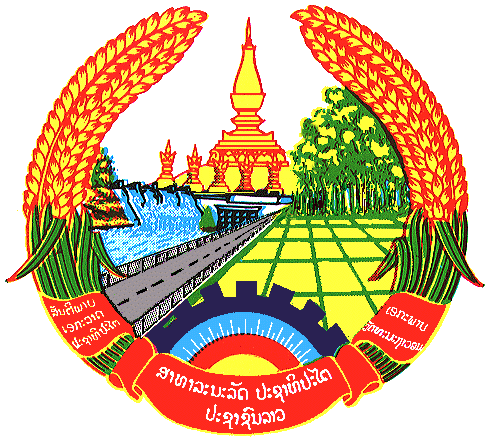 